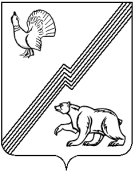 АДМИНИСТРАЦИЯ ГОРОДА ЮГОРСКАХанты-Мансийского автономного округа – Югры ПОСТАНОВЛЕНИЕот  25 марта 2019 года 										№ 577Об организации обучения населения города Югорскамерам пожарной безопасностиВ соответствии с Федеральными законами от 21.12.1994 № 69-ФЗ «О пожарной безопасности», от 06.10.2003 №131-ФЗ «Об общих принципах организации местного самоуправления в Российской Федерации», от 22.07.2008 № 123-ФЗ  «Технический регламент                о пожарной безопасности», Уставом города Югорска, в целях организации обучения населения города Югорска мерам пожарной безопасности:1. Утвердить Положение об организации обучения населения города Югорска мерам пожарной безопасности (приложение).2 Отделу по гражданской обороне и чрезвычайным ситуациям, транспорту и связи администрации города Югорска (А.В. Максименюк) осуществлять контроль за обучением населения мерам пожарной безопасности, проживающего на территории города Югорска.3. Рекомендовать руководителям организаций, расположенных на территории города Югорска, при организации обучения населения мерам пожарной безопасности руководствоваться настоящим постановлением.4. Постановление администрации города Югорска от 18.03.2010 № 390                                    «Об организации обучения мерам пожарной безопасности населения в городе Югорске» признать утратившим силу.5. Опубликовать постановление в официальном печатном издании города Югорска                   и разместить на официальном сайте органов местного самоуправления города Югорска.	6. Настоящие постановление вступает в силу после его официального опубликования.7. Контроль за выполнением постановления возложить на  заместителя главы города Югорска - директора департамента жилищно-коммунального и строительного комплекса администрации города Югорска В.К. Бандурина. Глава города Югорска						                                А.В. БородкинПриложениек постановлениюадминистрации города Югорскаот   25 марта 2019 года  №  577ПОЛОЖЕНИЕоб организации обучения населения города Югорскамерам пожарной безопасности1. Положение об организации обучения населения города Югорска мерам пожарной безопасности разработано в соответствии с Федеральным законом от 21.12.1994 № 69-ФЗ           «О пожарной безопасности», от 06.10.2003 № 131-ФЗ «Об общих принципах организации местного самоуправления в Российской Федерации», от 22.07.2008 № 123-ФЗ «Технический регламент о пожарной безопасности», Уставом города Югорска. 2. Настоящее Положение устанавливает единые требования к организации обучения населения города Югорска мерам пожарной безопасности, определяет его основные цели                и задачи, а также группы населения, периодичность, формы обучения мерам пожарной безопасности, способам защиты от опасных факторов пожара и правилам поведения в условиях пожара. 3.	В соответствии с законодательством Российской Федерации ответственность                  за организацию и своевременность обучения населения мерам пожарной безопасности                         и проверку знаний требований пожарной безопасности работников организаций, независимо            от организационно-правовых форм и форм собственности, несет работодатель (уполномоченное им лицо).4.	Основными  задачами обучения населения мерам пожарной безопасности, обеспечение первичных мер пожарной безопасности и организации обучения населения мерам пожарной безопасности, приемам и способам защиты, а также организации пропаганды пожарно-технических знаний является:4.1. Изучение требований пожарной безопасности, включающих законодательные, иные нормативные и организационно- технические вопросы;4.2. Соблюдение и выполнение гражданами мер пожарной безопасности в различных сферах деятельности; 4.3. Освоение гражданами порядка действий при возникновении пожара, правил применения первичных средств пожаротушения, правил вызова пожарной охраны, способов защиты от опасных факторов пожара и оказания пострадавшим на пожаре первой медицинской помощи;4.4. Снижение числа пожаров и минимизации последствий от них;4.5. Развитие системы обучения населения в сфере пожарной безопасности на основе единства принципов, форм и методов обучения.5.	К функциям органов местного самоуправления города Югорска в области обучения населения мерам пожарной безопасности относятся:5.1.Организация обучения населения мерам пожарной безопасности;5.2. Противопожарная пропаганда.6.	Организацию обучения населения мерам пожарной безопасности осуществляют должностные лица отдела по гражданской обороне и чрезвычайным ситуациям, транспорту                  и связи администрации города Югорска, ответственные за проведение противопожарной пропаганды и обучение населения мерам пожарной безопасности.6.1. Обучение населения мерам пожарной безопасности включает следующее мероприятия:6.1.1. Планирование и учет пожарно-профилактической работы с населением в пределах территории города Югорска;6.1.2. Разработка  программы обучения населения мерам пожарной безопасности;6.1.3. Ежегодная  разработка  комплексного плана мероприятий по обучению неработающего населения города Югорска мерам пожарной безопасности;6.1.4. Подготовка списков  должностных лиц и работников для направления на обучение  в учреждениях, имеющих лицензии на данный вид образовательной деятельности;6.1.5.Ежегодная разработка плана проведения тренировок на территории города Югорска и контроль проведения данных тренировок.7.	Противопожарная пропаганда включает в себя: 7.1. Организацию и контроль размещения информации, направленной на обеспечение пожарной безопасности населения  на информационных стендах, в сети Интернет                                  на официальном сайте органов  местного самоуправления города Югорска, в средствах массовой информации; 7.2. Взаимодействие с Югорской городской общественной организацией «Добровольная пожарная охрана» и «9 отрядом федеральной противопожарной службы                                           по Ханты-Мансийскому автономному округу-Югры»  по проведению противопожарной пропаганды. 8.	Группы населения и формы обучения:8.1. Лица, занятые в сфере производства и обслуживания;8.2. Лица, не занятые в сфере производства и обслуживания;8.3. Лица, обучающиеся в образовательных организациях;8.4. Руководство органов местного самоуправления и организаций города Югорска.9. Обучение мерам пожарной безопасности проводится в форме:9.1. Обучения по специальным программам, в том числе пожарно-техническому минимуму, которое  осуществляется организациями или индивидуальными предпринимателями, имеющими лицензию на данный вид деятельности;9.2. Лекций, бесед, учебных фильмов или в форме противопожарного инструктажа, который проводится по месту работы (учебы), по месту постоянного или временного проживания с целью ознакомления с нормативными документами по пожарной безопасности,               а также с правилами поведения при возникновении пожара и применения первичных средств пожаротушения. Для работающего населения и обучающихся противопожарный инструктаж проводится перед началом работ (занятий) одновременно с инструктажем по охране труда                   и технике безопасности.10.	Обучение работающего населения мерам пожарной безопасности                             и ответственность за организацию и своевременность обучения населения мерам пожарной безопасности и проверку знаний требований пожарной безопасности работников организаций, независимо от организационно-правовых форм и форм собственности (далее – организации), несет работодатель (уполномоченное им лицо).11.	Основными видами обучения мерам пожарной безопасности работающего населения являются:11.1. Противопожарный инструктаж;10.2. Изучение пожарно-технического минимума;10.3. Проведение лекций, бесед, просмотр учебных фильмов на противопожарные темы;10.4. Привлечение на тренировки в организациях и по месту проживания;10.5. Самостоятельное изучение требований пожарной безопасности и порядка действий при возникновении пожара.12.	Противопожарный инструктаж проводится с целью изучения работниками организаций основных требований пожарной безопасности, пожарной опасности технологических процессов производств и оборудования, средств противопожарной защиты,              а также действий в случае возникновения пожара. По характеру и времени проведения противопожарный инструктаж подразделяется на вводный, первичный, повторный, внеплановый и целевой. Противопожарный инструктаж проводится администрацией (собственником) организации по специальным программам обучения мерам пожарной безопасности и в порядке, определяемом администрацией (собственником) организации.                   О проведении вводного, первичного, повторного, внепланового и целевого противопожарного инструктажа делается запись в журнале учета проведения инструктажа по пожарной безопасности с обязательной подписью инструктируемого и инструктирующего.13.	Обучение пожарно-техническому минимуму организуется как с отрывом, так                  и без отрыва от производства. Обучение пожарно-техническому минимуму руководителей, специалистов и работников организаций, не связанных с взрывопожароопасным производством, проводится в течение месяца после приема на работу и с последующей периодичностью не реже одного раза в три года после последнего обучения, а руководителей, специалистов и работников организаций, связанных с взрывопожароопасным производством  один раз в год. Обучение пожарно-техническому минимуму в организациях с отрывом                     от производства проводится по разработанным и утвержденным в установленном порядке специальным программам в образовательных организациях и в организациях, оказывающих                в установленном порядке услуги по обучению населения мерам пожарной безопасности. Обучение пожарно-техническому минимуму в организациях без отрыва от производства проводится по разработанным и утвержденным в установленном порядке специальным программам руководителем организации или назначенным приказом (распоряжением) руководителя организации лицом, ответственным за пожарную безопасность, имеющим соответствующую подготовку, а также с привлечением организаций или индивидуальных предпринимателей, имеющих лицензию на право обучения в области пожарной безопасности. Занятия должны проводиться в специально оборудованных кабинетах (помещениях)                            с использованием современных технических средств обучения и наглядных пособий (плакатов, натурных экспонатов, макетов, моделей, кинофильмов, видеофильмов, диафильмов, других пособий). Руководитель организации приказом (распоряжением) создает постоянно действующую комиссию в составе не менее трех человек, прошедших обучение и проверку знаний требований пожарной безопасности в установленном порядке, целью которой является проверка знаний требований пожарной безопасности работников, прошедших обучение пожарно-техническому минимуму без отрыва от производства в организации. Результаты работы комиссии оформляются протоколом.14.	Должностные лица отдела по гражданской обороне и чрезвычайным ситуациям, транспорту и связи администрации города Югорска, ответственные за проведение противопожарной пропаганды и обучение населения мерам пожарной безопасности осуществляют руководство работой по обучению  мерам пожарной безопасности                                      в муниципальных учреждениях, а также оказывают руководителям организаций, необходимую методическую и практическую помощь по вопросам обучения мерам пожарной безопасности.15.	Обучение неработающего населения мерам пожарной безопасности предусматривает:15.1. проведение не реже одного раза в год противопожарного инструктажа по месту проживания (подомовой или поквартирный обход, встречи с гражданами, собрания товарищества собственников жилья);15.2. проведение лекций, бесед на противопожарные темы;15.3. привлечение на тренировки по месту проживания;15.4. распространение памяток, листовок о мерах пожарной безопасности в быту;15.5. самостоятельное изучение пособий, памяток, листовок и буклетов, прослушивание радиопередач, просмотр телепрограмм и информации в сети Интернет по вопросам пожарной безопасности.16.	Обучение мерам пожарной безопасности в образовательных организациях, ответственность за организацию и своевременность обучения мерам пожарной безопасности работников и обучающихся несет руководитель образовательного учреждения (уполномоченное им лицо).16.1.	Обучение мерам пожарной безопасности в образовательных организациях предусматривает:16.1.1. Проведение занятий по пожарной безопасности в рамках общеобразовательных            и профессиональных образовательных программ;16.1.2. Проведение лекций, бесед, просмотр учебных фильмов на противопожарные темы;16.1.3. Проведение тематических вечеров, конкурсов, викторин и иных мероприятий, проводимых во внеурочное время;16.1.4. Проведение не реже одного раза в год противопожарного инструктажа обучающихся, проживающих в общежитиях образовательных организаций;16.1.5. Проведение противопожарного инструктажа перед началом занятий, связанных            с обращением со взрывопожароопасными веществами и материалами, перед проведением культурно-массовых и других мероприятий, для которых установлены требования пожарной безопасности;16.1.6. Участие и тренировках по эвакуации людей из зданий образовательных организаций, общежитий в случае возникновения пожара;16.1.7. Ознакомление воспитанников дошкольных учреждений с правилами пожарной безопасности в процессе учебно-воспитательных занятий.17.	Обучение мерам пожарной безопасности руководителей органов местного самоуправления и организаций города Югорска предусматривает:17.1. Обучение в организациях, имеющих соответствующие лицензии на право обучения мерам пожарной безопасности;17.2. Участие в учебно-методических сборах (семинарах), проводимых органами государственной, исполнительной власти, Государственной противопожарной службой;17.3. Самостоятельное изучение нормативных документов по вопросам организации выполнения первичных мер пожарной безопасности;17.4. Участие в пожарно-технических занятиях и тренировках.